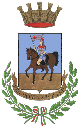 COMUNE DI BORGO SAN DALMAZZO                   	        Al sig. Sindaco            Provincia di Cuneo 		  del Comune di Borgo San Dalmazzo                Medaglia d'Oro al Merito CivileDomanda di rimborso addizionale comunale IRPEF - anno 2021[D.G.C. n. 224 del 22/09/2022 – scadenza bando: 31/10/2022]Il/La sottoscritto/a ________________________________________________________________ nato/a il________________ a ________________________________________residente in Borgo San Dalmazzo, indirizzo_______________________________________________________________________________ tel.___________________________chiedel’erogazione di un contributo a rimborso delle somme versate a titolo di addizionale comunale sull’IRPEF – anno 2021 dal/la sottoscritto/a e dai seguenti componenti il proprio nucleo familiare convivente:1 Inserire D = dipendente e assimilati; P = pensione; A = autonomoA tal fine, consapevole delle responsabilità penali assunte, ai sensi dall'art. 76 del D.P.R. 28 dicembre 2000, n. 445, per falsità in atti e dichiarazioni mendaci dichiara che tutti i componenti il nucleo familiare convivente per i quali si richiede il contributo risultano essere residenti a Borgo San Dalmazzo senza interruzioni dal 01/01/2021 alla data odierna;  nessun componente il nucleo familiare convivente risulta proprietario di immobili sul territorio nazionale e/o estero, con la sola esclusione dei terreni agricoli, dell’abitazione di residenza e relative pertinenze;  il nucleo familiare è in possesso dell’attestazione I.S.E.E. n._____________________________ rilasciata in data ___/___/______ per un valore I.S.E.E. di € ____________,______;  tutti i componenti del nucleo familiare, alla data odierna, sono in regola coi pagamenti dovuti al Comune di Borgo San Dalmazzo (tasse e tributi, servizi scolastici); nessun componente del nucleo familiare convivente risulta avere alcuna pendenza (tributaria, patrimoniale o derivante da sanzione amministrativa) nei confronti del Comune di Borgo San Dalmazzo, né risulta essere inadempiente verso il Comune per pagamenti rateizzati di imposte/tasse/tributi o per quanto dovuto relativamente ai servizi scolastici (mensa, scuolabus, preingresso, postuscita); di ricevere mensilmente il reddito di cittadinanza con decorrenza__________________;chiedeche il predetto contributo venga liquidato (cumulativamente in caso di più contribuenti) mediante trasferimento bancario / postale sul conto cod. IBAN:|__|__| |__|__| |__| |__|__|__|__|__| |__|__|__|__|__| |__|__|__|__|__|__|__|__|__|__|__|__| Banca/Posta______________________________________Agenzia________________________intestato a: _____________________________________________________________________allega la seguente documentazione:- copia certificazione ISEE del proprio nucleo familiare in corso di validità;- copie dei modelli 730 o delle certificazioni CUD 2022 (redditi 2021), per i redditi da lavoro dipendente, assimilato o da pensione dei componenti il nucleo famigliare;- copie dei modelli UNICO o delle certificazioni redditi lavoro autonomo 2022 (redditi 2021) e delle relative quietanze di versamento modello F24 dell’addizionale comunale dovuta, per i redditi diversi da quelli da lavoro dipendente, assimilato o da pensione dei componenti il nucleo famigliare.INFORMATIVA SULL'USO DEI DATI PERSONALI E SUI DIRITTI DEL RICHIEDENTEIl/La sottoscritto/a dichiara di essere consapevole che il Comune di Borgo San Dalmazzo può utilizzare i dati contenuti nella presente autocertificazione esclusivamente nell’ambito e per i fini istituzionali propri della Pubblica Amministrazione (regolamento UE 679/2016). Il conferimento dei dati è obbligatorio pena l'esclusione dall’assegnazione del contributo. Il dichiarante può rivolgersi, in ogni momento, all'Ente al quale ha presentato la dichiarazione o la certificazione per verificare i dati che lo riguardano e farli eventualmente aggiornare, integrare, rettificare o cancellare, chiederne il blocco od opporsi al loro trattamento, se trattati in violazione di legge (D. Lgs. 30 giugno 2003, n. 196 “Codice in materia di protezione dei dati personali” – artt. 15 e segg.). Il titolare del trattamento dei dati è il Comune di Borgo San Dalmazzo —Via Roma 74.Borgo San Dalmazzo, _____________________ Il/La dichiarante ____________________________________________Firma di autocertificazione (D.P.R. 28 dicembre 2000, n. 445) da sottoscrivere al momento della presentazione della domanda all’impiegato comunaleN.B.: Nel caso in cui la domanda venga presentata da altra persona, mezzo posta o per via telematica, si dovrà obbligatoriamente allegare all’istanza una fotocopia del documento d’identità del firmatario.Art. 76 del D.P.R. 28 dicembre 2000 n. 445 «Norme penali»1) Chiunque rilascia dichiarazioni mendaci, forma atti falsi o ne fa uso nei casi previsti dal presente testo unico è punito ai sensi del codice penale e delle leggi speciali in materia.2) L’esibizione di un atto contenente dati non più rispondenti a verità equivale ad uso di atto falso.3) Le dichiarazioni sostitutive rese ai sensi degli articoli 46 e 47 e le dichiarazioni rese per conto delle persone indicate nell’articolo 4, comma 2, sono considerate come fatte a pubblico ufficiale.Cognome e nomeLuogo e data di nascitaCodice fiscaleReddito da lavoro 1Importoaddizionale comunale versato al Comune di B.S.D. per il 2021 (€)DICHIARANTE